SOIC/SSOP TO DIP 20 PIN Adapter-2pcs
SKU: 107400====================================================================Double Sided PCBSide#1: Pitch 0.65mm, suitable for common SSOP20, TSSOP20.Side#2: Pitch 1.27mm, suitable for common SO20, SOP20, SOIC20.PCB Dimensions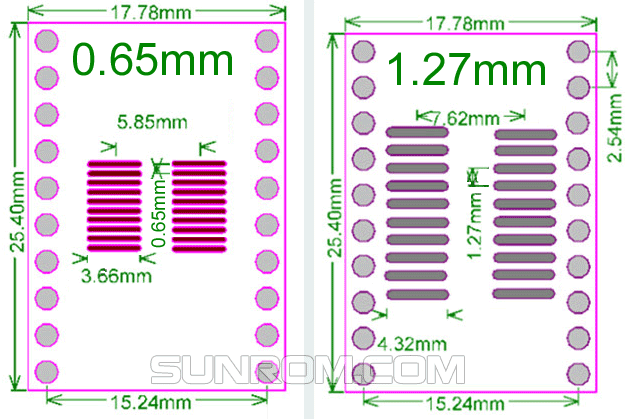 Suitable for below dimensions of ICs.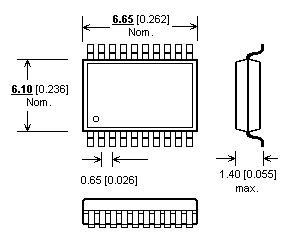 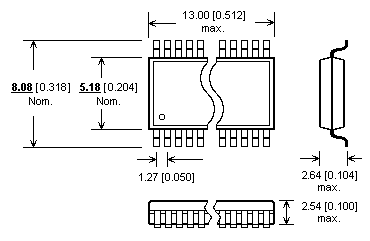 